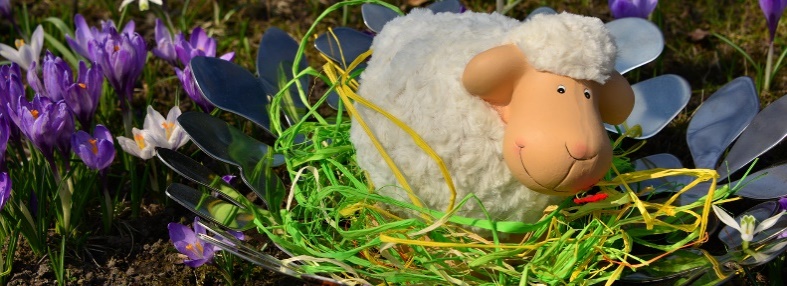 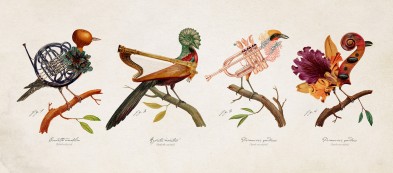                                              Plán činnosti – březen 2021 DatumČasMístoObsahPartnerVstupnéZodp.Od 1. 3.MŠ uzavřena dle Usnesení vlády ČRJ. MatlochováOd 1. 3.Distanční výukaIB – „Raduji se z mrazivého dárku“Podtéma: „Povolání“Pg. pracovniceMŠT, MŠDPlatby v MŠ – až po znovu otevření mateřské školyRodičeL. PecinováOd 8. 3.Distanční výukaPodtéma: „Muzikanti a jejich hudební nástroje“Pg. pracovniceOd 22. 3.Ve třídách - ?IB – „Slyším z vody, z trávy a z koruny stromů“Podtéma: „Velikonoce – svátky jara“ Pg. pracovniceSledujte web. stránky ZŠZŠ PrůchodníZŠ B. NěmcovéZápis do 1. tř. ZŠRodičeJ. Matlochová